MMandatory Testing (Infectious Diseases) Act 2014Portfolio:Minister for PoliceAgency:Police ServiceMandatory Testing (Infectious Diseases) Act 20142014/0263 Nov 2014s. 1 & 2: 3 Nov 2014 (see s. 2(a));Act other than s. 1 & 2: 1 Jan 2015 (see s. 2(b) and Gazette 30 Dec 2014 p. 5498)Health Practitioner Regulation National Law (WA) Amendment Act 2018 s. 1132018/00419 Apr 20181 Dec 2018 (see s. 2(d) and Gazette 13 Nov 2018 p. 4427‑8)Mandatory Testing (Infectious Diseases) Amendment (COVID‑19 Response) Act 20202020/02121 May 2020s. 1 & 2: 21 May 2020 (see s. 2(a));Act other than s. 1 & 2: 22 May 2020 (see s. 2(b))Legal Profession Uniform Law Application Act 2022 s. 4242022/00914 Apr 20221 Jul 2022 (see s. 2(c) and SL 2022/113 cl. 2)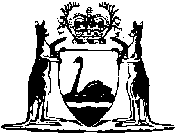 